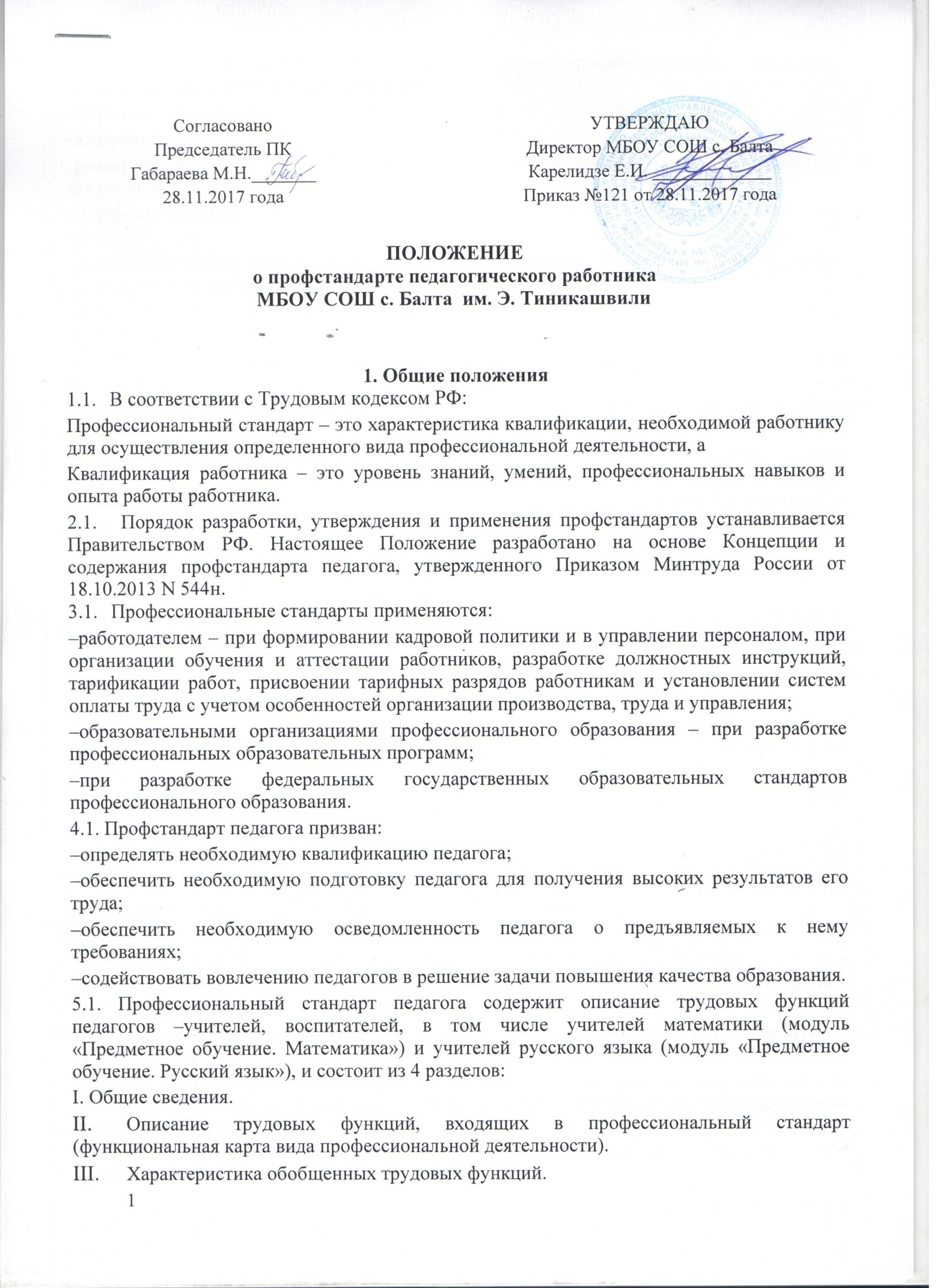 ПОЛОЖЕНИЕ о профстандарте педагогического работника МБОУ СОШ с. Балта  им. Э. Тиникашвили 1. Общие положения  В соответствии с Трудовым кодексом РФ:  Профессиональный стандарт – это характеристика квалификации, необходимой работнику для осуществления определенного вида профессиональной деятельности, а Квалификация работника – это уровень знаний, умений, профессиональных навыков и опыта работы работника. Порядок разработки, утверждения и применения профстандартов устанавливается Правительством РФ. Настоящее Положение разработано на основе Концепции и содержания профстандарта педагога, утвержденного Приказом Минтруда России от 18.10.2013 N 544н. Профессиональные стандарты применяются: –работодателем – при формировании кадровой политики и в управлении персоналом, при организации обучения и аттестации работников, разработке должностных инструкций, тарификации работ, присвоении тарифных разрядов работникам и установлении систем оплаты труда с учетом особенностей организации производства, труда и управления; –образовательными организациями профессионального образования – при разработке профессиональных образовательных программ; –при разработке федеральных государственных образовательных стандартов профессионального образования. 4.1. Профстандарт педагога призван: –определять необходимую квалификацию педагога; –обеспечить необходимую подготовку педагога для получения высоких результатов его труда; –обеспечить необходимую осведомленность педагога о предъявляемых к нему требованиях; –содействовать вовлечению педагогов в решение задачи повышения качества образования. 5.1. Профессиональный стандарт педагога содержит описание трудовых функций педагогов –учителей, воспитателей, в том числе учителей математики (модуль «Предметное обучение. Математика») и учителей русского языка (модуль «Предметное обучение. Русский язык»), и состоит из 4 разделов: I. Общие сведения. Описание трудовых функций, входящих в профессиональный стандарт (функциональная карта вида профессиональной деятельности). Характеристика обобщенных трудовых функций. Сведения об организациях – разработчиках профессионального стандарта. Содержание профстандарта педагога отражает: –обучение; –воспитательную работу; –развитие (личностные качества и профессиональные компетенции, необходимые педагогу для осуществления развивающей деятельности); – профессиональные компетенции педагога, отражающие специфику работы в начальной школе; –профессиональные компетенции педагога дошкольного образования (воспитателя), отражающие специфику работы на дошкольном уровне образования; –профессиональные компетенции педагога, отражающие специфику работы учителя в основной и средней школе; –профессиональные компетенции педагога, отражающие специфику работы учителя русского языка; –профессиональные компетенции педагога, отражающие специфику работы учителя математики. Профстандарт педагога обязателен к применению образовательными организациями, организациями, осуществляющими образовательную деятельность, по оказанию образовательные услуг по основным общеобразовательным программам в области дошкольного и начального общего образования, основного общего и среднего общего образованияВ профстандарте педагога используются следующие сокращения: ОКЗ – Общероссийский классификатор занятий. ЕКС – Единый квалификационный справочник, утвержденный приказом Минздравсоцразвития России от 26 августа 2010 г. N 761н «Об утверждении Единого квалификационного справочника должностей руководителей, специалистов и служащих, раздел «Квалификационные характеристики должностей работников образования» (зарегистрировано в Минюсте России 6 октября 2010 г. N 18638). ОКВЭД - Общероссийский классификатор видов экономической деятельности. ОКСО– Общероссийский классификатор специальностей по образованию. А также понятия: компетенция – способность применять знания, умения и опыт в трудовой деятельности; трудовая функция – составная часть вида трудовой деятельности, представляющая собой интегрированный и относительно автономный набор трудовых действий, определяемых технологическим процессом и предполагающий наличие необходимых знаний и умений (компетенций) для их выполнения; условия труда — совокупность факторов производственной среды и технологического процесса, оказывающих влияние на работоспособность и здоровье работника. Требования к образованию2.1. В соответствии с профстандартом педагога для работы учителем или воспитателем необходимо иметь: 2.1.1. при осуществлении обобщенной  трудовой функции «Педагогическая деятельность по проектированию и реализации образовательного процесса в образовательных организациях дошкольного, начального общего, основного общего, среднего общего образования», в состав которой входят такие  трудовые функции как общепедагогическая функция, воспитательная и  развивающая деятельность: 2.1.2. высшее профессиональное образование или среднее профессиональное образование по направлениям подготовки «Образование и педагогика» или в области, соответствующей преподаваемому предмету (с последующей профессиональной переподготовкой по профилю педагогической деятельности), либо высшее профессиональное образование или среднее профессиональное образование и дополнительное профессиональное образование по направлению деятельности в образовательной организации. 2.1.4.при осуществлении обобщенной трудовой функции «Педагогическая деятельность по проектированию и реализации основных образовательных программ», в состав которой входят такие трудовые функции как педагогическая деятельность по реализации программ дошкольного, начального общего образования, основного и среднего общего образования,  модуль «Предметное обучение. Математика»; модуль «Предметное обучение. Русский язык»: – высшее образование или среднее профессиональное образование по направлениям подготовки «Образование и педагогика» или в области, соответствующей преподаваемому предмету (с последующей профессиональной переподготовкой по профилю педагогической деятельности), – либо высшее образование или среднее профессиональное образование и дополнительное профессиональное образование по направлению деятельности в образовательной организации. Дополнительные условия: – требования к опыту практической работы не предъявляются: – к педагогической деятельности не допускаются лица: – лишенные права заниматься педагогической деятельностью в соответствии с вступившим в законную силу приговором суда; Общепедагогическая функция. Обучение.3.1. В функцию педагога «Общепедагогическая функция. Обучение» входят: – участие в разработке и реализации программы развития образовательной организации; – разработка и реализация программ учебных дисциплин в рамках основной общеобразовательной программы; – осуществление профессиональной деятельности в соответствии с требованиями ФГОС; – планирование и проведение учебных занятий; – формирование универсальных учебных действий, навыков, связанных с ИКТ, мотивации к обучению; – систематический анализ эффективности учебных занятий и подходов к обучению; – организация, осуществление контроля и оценки учебных достижений, текущих и итоговых результатов освоения основной образовательной программы обучающимися; – объективная оценка знаний обучающихся на основе тестирования и других методов контроля в соответствии с реальными учебными возможностями детей. 3.2. Для реализации этих трудовых функций  -педагог должен: 3.2.1. Обладать следующими умениями:– владеть формами и методами обучения, в том числе выходящими за рамки учебных занятий: проектная деятельность, лабораторные эксперименты, полевая практика и т.п. – объективно оценивать знания обучающихся на основе тестирования и других методов контроля в соответствии с реальными учебными возможностями детей. – разрабатывать (осваивать) и применять современные психолого-педагогические технологии, основанные на знании законов развития личности и поведения в реальной и виртуальной среде. – использовать и апробировать специальные подходы к обучению в целях включения в образовательный процесс всех обучающихся, в том числе с особыми потребностями в образовании: обучающихся, проявивших выдающиеся способности; обучающихся, для которых русский язык не является родным; обучающихся с ограниченными возможностями здоровья. 3.2.2. Владеть ИКТ-компетентностями: – обще-пользовательская ИКТ-компетентность; – общепедагогическая ИКТ-компетентность; – предметно-педагогическая 	ИКТ-компетентность (отражающая профессиональную ИКТ- компетентность соответствующей области человеческой деятельности). 3.2.3. Организовывать различные виды внеурочной деятельности: игровую, учебно-исследовательскую, художественно-продуктивную, культурно-досуговую с учетом возможностей образовательной организации, места жительства и историко-культурного своеобразия региона. 3.3. Для реализации этих трудовых функций педагог должен: 3.3.1. знать: – преподаваемый предмет в пределах требований ФГОС и основной общеобразовательной программы, его истории и места в мировой культуре и науке;– историю, теорию, закономерности и принципы построения и функционирования образовательных систем, роль и место образования в жизни личности и общества;– основные закономерности возрастного развития, стадии и кризисы развития, социализация личности, индикаторы индивидуальных особенностей траекторий жизни, их возможные девиации, а также основы их психодиагностики;– основы психодидактики, поликультурного образования, закономерностей поведения в социальных сетях;– пути достижения образовательных результатов и способы оценки результатов обучения;– основы методики преподавания, основные принципы деятельностного подхода, виды и приемы современных педагогических технологий;– рабочую программу и методику обучения по данному предмету;– приоритетные направления развития образовательной системы РФ, законов и иных нормативных правовых актов, регламентирующих образовательную деятельность в РФ, нормативных документов по вопросам обучения и воспитания детей и молодежи, ФГОС дошкольного, начального общего, основного общего, среднего общего образования, законодательства о правах ребенка, трудового законодательства. Конвенцию о правах ребенка. 3.4. Обще-пользовательская, общепедагогическая, предметно-педагогическая ИКТ-компетентность являются компонентами профессиональной ИКТкомпетентности. Профессиональная ИКТ-компетентность – это квалифицированное использование общераспространенных в данной профессиональной области в развитых странах средств ИКТ при решении профессиональных задач там, где нужно, тогда и когда нужно. В каждый из компонентов входит ИКТ-квалификация, состоящая в соответствующем умении применять ресурсы ИКТ. В составе обще-пользовательского ИКТ-компонента вопросы, входящие в результаты освоения ИКТ в основной школе, соблюдение этических и правовых норм использования ИКТнавыки поиска в Интернете и базах данных и др. Общепедагогический ИКТ-компонентвключает планирование, анализ и организацию образовательного процесса, составление портфолио учащихся и учителя, дистанционное консультирование учащихся, организацию и проведение групповой  деятельности в телекоммуникационной среде, визуальную коммуникацию, организацию мониторинга учащимися своего состояния здоровья и др. Предметно-педагогический ИКТ- компонент включаетпостановку и проведение эксперимента в виртуальных лабораториях своего предмета, получение массива числовых данных с помощью автоматического считывания с цифровых измерительных устройств (датчиков) разметки видеоизображений, последующих замеров и накопления экспериментальных данных, обработку числовых данных с помощью инструментов компьютерной статистики и визуализации,  поддержку учителем реализации всех элементов предметно-педагогического компонента предмета в работе учащихся и др. Воспитательная функция4.1. При осуществлении воспитательной деятельности учитель, воспитатель обязаны осуществлять следующие трудовые действия:– регулирование поведения обучающихся для обеспечения безопасной образовательной среды;– реализация современных, в том числе интерактивных, форм и методов воспитательной работы, используя их как на занятии, так и во внеурочной деятельности;– постановка воспитательных целей, способствующих развитию обучающихся, независимо от их способностей и характера;– определение и принятие четких правил поведения обучающимися в соответствии с уставом образовательной организации и правилами внутреннего распорядка образовательной организации;– проектирование и реализация воспитательных программ;– реализация воспитательных возможностей различных видов деятельности ребенка (учебной, игровой, трудовой, спортивной, художественной и т.д.);– проектирование ситуаций и событий, развивающих эмоционально-ценностную сферу ребенка (культуру переживаний и ценностные ориентации ребенка);– помощь и поддержка в организации деятельности ученических органов самоуправления. – создание, поддержание уклада, атмосферы и традиций жизни образовательной организации;– развитие у обучающихся познавательной активности, самостоятельности, инициативы, творческих способностей, формирование гражданской позиции, способности к труду и жизни в условиях современного мира, формирование у обучающихся культуры здорового и безопасного образа жизни;– формирование толерантности и навыков поведения в изменяющейся поликультурной среде;– использование конструктивных воспитательных усилий родителей (законных представителей) обучающихся, помощь семье в решении вопросов воспитания ребенка. 4.2 Необходимыми умениями:– строить воспитательную деятельность с учетом культурных различий детей, половозрастных и индивидуальных особенностей;– общаться с детьми, признавать их достоинство, понимая и принимая их;– создавать в учебных группах (классе, кружке, секции и т.п.) разновозрастные детско-взрослые общности обучающихся, их родителей (законных представителей) и педагогических работников;– управлять учебными группами с целью вовлечения обучающихся в процесс обучения и воспитания, мотивируя их учебно-познавательную деятельность;– анализировать реальное состояние дел в учебной группе, поддерживать в детском коллективе деловую, дружелюбную атмосферу;– защищать достоинство и интересы обучающихся, помогать детям, оказавшимся в конфликтной ситуации и/или неблагоприятных условиях;– находить ценностный аспект учебного знания и информации обеспечивать его понимание и переживание обучающимися;– владеть методами организации экскурсий, походов и экспедиций и т.п.;– сотрудничать с другими педагогическими работниками и другими специалистами в решении воспитательных задач. 4.3. Для осуществления перечисленных функций учитель, воспитатель должны обладать иметьнеобходимые знания:4.3.1. Основ законодательства о правах ребенка, законов в сфере образования и ФГОС общего образования. 4.3.2. Истории, теории, закономерностей и принципов построения и функционирования образовательных (педагогических) систем, роль и место образования в жизни личности и общества. 4.3.3. Основ психодидактики, поликультурного образования, закономерностей поведения в социальных сетях. 4.3.4. Основных закономерностей возрастного развития, стадий и кризисов развития и социализации личности, индикаторов и индивидуальных особенностей траекторий жизни и их возможные девиации, приемов их диагностики. 4.3.5. Научное представление о результатах образования, путях их достижения и способах оценки. 4.3.6. Основ методики воспитательной работы, основных принципов деятельностного подхода, виды и приемы современных педагогических технологий. 4.3.7. Нормативные правовые, руководящие и инструктивные документы, регулирующие организацию и проведение мероприятий за пределами территории образовательной организации (экскурсий, походов и экспедиций). Развитие5.1. При осуществлении развивающей деятельности педагог (учитель, воспитатель) должен: 5.1.1. выполнять трудовые действия: – выявление в ходе наблюдения поведенческих и личностных проблем обучающихся, связанных с особенностями их развития. Оценка параметров и проектирование психологически безопасной и комфортной образовательной среды, разработка программ профилактики различных форм насилия в школе;– применение инструментария и методов диагностики и оценки показателей уровня и динамики развития ребенка;– освоение и применение психолого-педагогических технологий (в том числе инклюзивных), необходимых для адресной работы с различными контингентами учащихся: одаренные дети, социально уязвимые дети, дети, попавшие в трудные жизненные ситуации, дети-мигранты, дети-сироты, дети с особыми образовательными потребностями (аутисты, дети с синдромом дефицита внимания и гиперактивностью и др.), дети с ограниченными возможностями здоровья, дети с девиациями поведения, дети с зависимостью;– оказание адресной помощи обучающимся;– взаимодействие с другими специалистами в рамках психолого-медико-педагогического консилиума;– разработка (совместно с другими специалистами) и реализация совместно с родителями (законными представителями) программ индивидуального развития ребенка;– освоение и адекватное применение специальных технологий и методов, позволяющих проводить коррекционно-развивающую работу;– развитие у обучающихся познавательной активности, самостоятельности, инициативы, творческих способностей, формирование гражданской позиции, способности к труду и жизни в условиях современного мира, формирование у обучающихся культуры здорового и безопасного образа жизни;– формирование и реализация программ развития универсальных учебных действий, образцов и ценностей социального поведения, навыков поведения в мире виртуальной реальности и социальных сетях, формирование толерантности и позитивных образцов поликультурного общения;– формирование системы регуляции поведения и деятельности обучающихся. 5.2. При осуществлении развивающей деятельности педагог (учитель, воспитатель) должен 5.2.1. иметьнеобходимые умения: – владеть профессиональной установкой на оказание помощи любому ребенку вне зависимости от его реальных учебных возможностей, особенностей в поведении, состояния психического и физического здоровья;– использовать в практике своей работы психологические подходы: культурно-исторический, деятельностный и развивающий;– осуществлять (совместно с психологом и другими специалистами) психолого-педагогическое сопровождение основных общеобразовательных программ. Понимать документацию специалистов (психологов, дефектологов, логопедов и т.д.);– составить (совместно с психологом и другими специалистами) психолого-педагогическую характеристику (портрет) личности обучающегося;– разрабатывать и реализовывать индивидуальные образовательные маршруты, индивидуальные программы развития и индивидуально-ориентированные образовательные программы с учетом личностных и возрастных особенностей обучающихся;– владеть стандартизированными методами психодиагностики личностных характеристик и возрастных особенностей обучающихся;– оценивать образовательные результаты: формируемые в преподаваемом предмете предметные и метапредметные компетенции, а также осуществлять (совместно с психологом) мониторинг личностных характеристик;– формировать детско-взрослые сообщества. 5.3. При осуществлении развивающей деятельности педагог (учитель, воспитатель) должен 5.3.1. иметь необходимые знания: – педагогические закономерности организации образовательного процесса;– законы развития личности и проявления личностных свойств, психологические законы периодизации и кризисов развития;– теория и технологии учета возрастных особенностей обучающихся;– закономерности формирования детско-взрослых сообществ, их социально-психологических особенности и закономерности развития детских и подростковых сообществ;– основные закономерности семейных отношений, позволяющие эффективно работать с родительской общественностью;– основы психодиагностики и основные признаки отклонения в развитии детей;– социально-психологические особенности и закономерности развития детско-взрослых сообществ. СогласованоПредседатель ПК Габараева М.Н._______28.11.2017 годаУТВЕРЖДАЮДиректор МБОУ СОШ с. БалтаКарелидзе Е.И. _____________Приказ №121 от 28.11.2017 года 